2019/2020 Delhi Unified School District HAWKS Program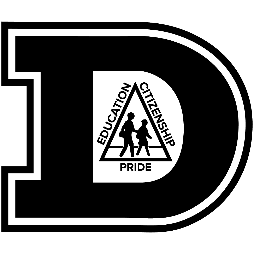 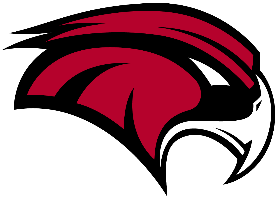 Registration Form (Please fill out a separate form for each student)Student’s Name:___________________________________	Birth Date:____________________	 Age:_______Student’s Adress:___________________________________________________________________________________		    Number and Street			City			State			ZipGrade for the 2019-2020 school year:___________________________________________________________________Parent Email(s):_____________________________________________________________________________________Parent/Guardian:_________________________________   Phone- Day:________________  Evening:_______________Parent/Guardian:_________________________________   Phone-Day:_________________ Evening:_______________Sign-out Information:Safety is top priority in the program, each student is to check out with a staff member when they are leaving for the day. Please list some emergency contacts below. Thank you.I give consent to the HAWKS Program to collect assessment data.Parent/Guardian Signature ___________________________________________SITE DIRECTOR USE ONLY					Student Returning:	Yes	NoDate Application Received:____________________________	First Day of Enrollment:__________________________Emergency/Health Form Completed:    Yes___	No___		Student I.D. #:__________________________________Attended Parent Orientation:    Yes___	  No___			Homework Teacher:_____________________________ELL (Please Circle):    Yes		No				If yes, what language:____________________________Notes:_____________________________________________________________________________________________2019/2020 Programa de HAWKS de la Distrito escolar unificado de DelhiFormulario de Matriculación(Favor de llenar un formulario separado para cada estudiante)Nombre del Estudiante:________________________________	Fecha de Nacimiento:______________	 Edad:_______Dirección del Estudiante:_____________________________________________________________________________		    	     Número y Calle		Ciudad			Estado			Código PostalGrado para el año escolar 2019-2020: _________________________________________________________________Correo electrónico de los padres: _____________________________________________________________	  Padre/Tutor:___________________________________   Teléfono- Día:________________  Noche:_______________Padre/Tutor:___________________________________   Teléfono- Día:_________________ Noche:_______________Información para salir del programa:La seguridad es la máxima prioridad en el programa, cada estudiante debe verificar con un miembro del personal cuando se van a pasar el día. Enumere algunos contactos de emergencia a continuación. Gracias.Doy permiso al Programa de HAWKS para colectar datos de evaluación. Firma de Padre/Tutor ________________________________________________________PARA USO DEL DIRECTOR DEL PROGRAMA		Student Returning:	   Yes	      NoDate Application Received:____________________________	First Day of Enrollment:__________________________Emergency/Health Form Completed:    Yes___	No___		Student I.D. #:__________________________________Attended Parent Orientation:    Yes___	  No___			Homework Teacher:_____________________________ELL (Please Circle):    Yes		No				If yes, what language:____________________________HAWKS ProgramEmergency CardSite: Delhi High SchoolChild’s Name:____________________________________ Date of Birth:________________ Age:________ Sex:_______		(Last)			(First)				Address:________________________________________________ City:______________ State:________ Zip:________Parent/Guardian:____________________________ Day Phone:________________ Evening Phone:________________Parent/Guardian:____________________________ Day Phone:________________ Evening Phone:________________Name of 2 (TWO) alternative friends or relatives who can be contacted in case Parent/Guardian cannot be reached:1. Name:________________________________ Day Phone:_______________ Evening Phone:________________2. Name:________________________________ Day Phone:_______________ Evening Phone:________________Physician to be called in an Emergency:Name:_______________________________________ Address:______________________________________________Phone Number:_______________________________============================================================Medical Insurance Carrier:________________________________________________ ID#_________________________Medi-Cal #_____________________________________ Hospital used in an Emergency:__________________________Allergies/Medical Limitations:____________________________________________________________________________________________________________________________________________________________________________________________________________________________________________________________________________________________Current Medications:____________________________________ Dosage:____________ Time(s) Given:_____________		         _____________________________________ Dosage:____________ Time(s) Given:____________I VERIFY that the information on my child, _________________________________, is complete and accurate.  I understand that reasonable measures will be taken to safeguard the health and safety of all participants and that I will be notified as soon as possible in the event of an emergency.  In the event of an emergency, if I cannot be reached, I hereby authorize transportation to a medical facility and/or calling my child’s physician at my expense, to provide the necessary emergency medical treatment of my child.Parent/Guardian Signature:__________________________________________  Date:____________________________Programa de HAWKSTarjeta de EmergenciaLugar: Escuela secundaria de DelhiNombre de niño:___________________________ Fecha de nacimiento:_______________ Edad:_______ Sexo:_______		(Apellido)		(Nombre)						            Código	Dirección:________________________________________ Cuidad:______________ Estado:________ Postal:________Padre/Tutor:___________________________ Teléfono (Día):________________ Teléfono (Noche):________________Padre/Tutor:___________________________ Teléfono (Día):________________ Teléfono (Noche):________________Nombre de 2 (DOS) personas alternativas o parientes con quienes podremos comunicarnos en caso que no podemos colocar al padre/tutor: 1. Nombre:______________________________ Teléfono (día):_______________ Teléfono (noche):________________2. Nombre:______________________________ Teléfono (día):_______________ Teléfono (noche):________________Médico que se debe llamar en una emergencia: Nombre:_______________________________________ Dirección:___________________________________________Teléfono:_______________________________============================================================Seguro de enfermedad:__________________________________________________ ID#_________________________# de Medi-Cal __________________________________ Hospital de emergencia:_______________________________Alergias/Limitaciones medicas:_______________________________________________________________________________________________________________________________________________________________________________________________________________________________________________________________________________________________Medicaciones actuales:_________________________ Dosis:____________ Tiempo(s) de administración:___________		             __________________________Dosis:____________ Tiempo(s) de administracion:___________YO COMPRUEBO que la información de mi niño(a), _________________________________, es completa y correcta.  Entiendo que medidas razonables se tomaran para mantener la seguridad de todos los participantes y que seré notificado lo más pronto posible en caso de una emergencia.  En caso de una emergencia, si no se pueden comunicar con migo, autorizo transportación a un lugar medico y/o que le llamen al médico de mi niño/a a mi costo, para proveer el tratamiento de emergencia médica de min niño/a.Firma de Padre/Tutor:_____________________________________________  Fecha:____________________________Delhi High SchoolHAWKS ProgramDear Parents,We will be showing movies a couple times a month for movie Fridays.  The movies will be G rated, or child friendly PG.  We need parent permission to allow students to watch movies.  Please sign below and return to the Afterschool staff so that we may have permissions slips on file.  If you have any questions or concerns, please contact me.	Yes, my child is allowed to watch G, PG, or PG-13 movies	No, my child is not allowed to watch G, PG, or PG-13 moviesThank you,Andy CapizziProgram Coordinator 209-631-7349Students Name:_ __________________________________________________________________Parents Signature: _____________________________________________Date:________________
Delhi Unified School District HAWKS ProgramParent AgreementAs the HAWKS Program is a collaboration of different agencies, parent collaboration is also requested to achieve better results for the future of our children. In this connection, this parent agreement is most essential. *************************************************************************************Student’s Name: __________________________________________ Grade:_____________________	                    Last		                    First		             M.I.	I have read the Parent Pamphlet as well as the behavior accountability guide and will go over them with my child to make sure that they are understood and abide with them.  In addition, I agree to the following:I will see to it that my child brings his/her homework to the program and I will review it with them when he/she comes home from the program.I understand that disruptive and disrespectful behavior will not be tolerated and would be a reason for dismissal from the program.I understand that school suspension of a child would also mean a program suspension.  My designated person(s) or I will attend orientations/conferences when needed.I will notify my child’s program leader or the site coordinator of any changes as to our phone and emergency numbers as well as addresses.Parent/Guardian Signature:______________________________________________________________Programa de A.C.E.S Primaria de Le Grand Acuerdo de PadresEl programa de A.C.E.S. es una colaboración de diferentes agencias, que también pide colaboración de  los padres para lograr mejores resultados para el futuro de nuestros hijos. A este respecto, este acuerdo de padres es muy esencial.*************************************************************************************Nombre del Estudiante: ___________________________________________ Grade:________________			   Apellido	                      Nombre                Inicial	Maestro (a) de salon: _____________________________________________________	He leído el Folleto de Padres y la guía de comportamiento y lo repasare con mi hijo/a para asegurar que lo entienden y que cumplirán con ellos.  Además, estoy de acuerdo con lo siguiente: Me aseguraré que mi niño lleve su tarea al programa y lo repasare con el cuándo llegue a casa. Entiendo que la conducta disruptiva y irrespetuosa no se tolerara y será suficiente razón para despedida del programa. Entiendo que un a suspensión escolar de min niño también sería una suspensión del programa. La persona nombrada o yo asistiremos a las orientaciones de padres/conferencias cuando sea necesario. Notificare al líder del programa de mi niño o a la coordinadora del programa de cualquier cambio de nuestros números (regulares y de emergencia) y de domicilio.Firma de Padre/Tutor:______________________________________________________________NamePhoneRelationshipNamePhoneRelationshipNamePhoneRelationshipNombreTeléfonoRelaciónNombreTeléfonoRelaciónNombreTeléfonoRelación